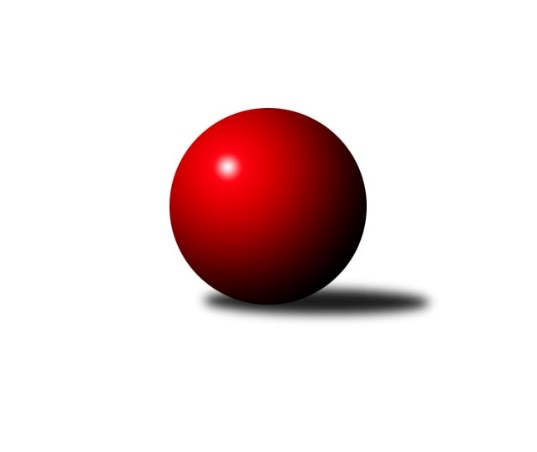 Č.11Ročník 2022/2023	24.5.2024 1. KLM 2022/2023Statistika 11. kolaTabulka družstev:		družstvo	záp	výh	rem	proh	skore	sety	průměr	body	plné	dorážka	chyby	1.	KK SDS Sadská	11	7	1	3	56.5 : 31.5 	(149.5 : 114.5)	3395	15	2247	1148	19.3	2.	TJ Sokol Duchcov	11	7	1	3	54.0 : 34.0 	(140.0 : 124.0)	3428	15	2273	1155	22.5	3.	KK Zábřeh	11	7	0	4	52.5 : 35.5 	(147.0 : 117.0)	3435	14	2279	1156	19.5	4.	TJ Lokomotiva Trutnov	11	7	0	4	51.0 : 37.0 	(136.0 : 128.0)	3445	14	2279	1165	18.5	5.	TJ Třebíč	11	5	2	4	46.5 : 41.5 	(126.5 : 137.5)	3409	12	2264	1145	20.6	6.	TJ Loko České Velenice	11	6	0	5	41.0 : 47.0 	(128.0 : 136.0)	3414	12	2282	1133	24.3	7.	KK Vyškov	11	5	1	5	42.5 : 45.5 	(129.0 : 135.0)	3420	11	2269	1151	23	8.	TJ Spartak Přerov	11	4	1	6	35.5 : 52.5 	(124.5 : 139.5)	3356	9	2214	1142	24.2	9.	TJ Valašské Meziříčí B	11	4	0	7	42.0 : 46.0 	(130.0 : 134.0)	3423	8	2257	1166	19	10.	CB Dobřany Klokani	11	3	2	6	38.0 : 50.0 	(128.5 : 135.5)	3341	8	2218	1123	20.8	11.	TJ Centropen Dačice	11	4	0	7	36.5 : 51.5 	(120.5 : 143.5)	3386	8	2240	1145	19.1	12.	KK Slovan Rosice	11	3	0	8	32.0 : 56.0 	(124.5 : 139.5)	3353	6	2217	1136	23.6Tabulka doma:		družstvo	záp	výh	rem	proh	skore	sety	průměr	body	maximum	minimum	1.	KK SDS Sadská	6	5	0	1	36.0 : 12.0 	(86.0 : 58.0)	3377	10	3427	3340	2.	TJ Loko České Velenice	6	5	0	1	28.0 : 20.0 	(72.5 : 71.5)	3486	10	3563	3402	3.	TJ Třebíč	5	4	1	0	28.0 : 12.0 	(63.0 : 57.0)	3447	9	3483	3408	4.	TJ Sokol Duchcov	6	4	1	1	32.0 : 16.0 	(78.0 : 66.0)	3523	9	3606	3390	5.	KK Zábřeh	6	4	0	2	29.5 : 18.5 	(78.0 : 66.0)	3362	8	3438	3303	6.	TJ Spartak Přerov	5	3	0	2	22.5 : 17.5 	(63.5 : 56.5)	3400	6	3472	3355	7.	TJ Lokomotiva Trutnov	5	3	0	2	22.0 : 18.0 	(61.5 : 58.5)	3407	6	3498	3256	8.	KK Vyškov	5	2	1	2	20.0 : 20.0 	(58.0 : 62.0)	3436	5	3494	3368	9.	CB Dobřany Klokani	6	2	1	3	23.0 : 25.0 	(75.5 : 68.5)	3500	5	3556	3466	10.	TJ Valašské Meziříčí B	5	2	0	3	18.0 : 22.0 	(57.0 : 63.0)	3367	4	3455	3293	11.	KK Slovan Rosice	5	2	0	3	16.0 : 24.0 	(57.0 : 63.0)	3300	4	3387	3147	12.	TJ Centropen Dačice	6	2	0	4	19.0 : 29.0 	(71.0 : 73.0)	3423	4	3454	3377Tabulka venku:		družstvo	záp	výh	rem	proh	skore	sety	průměr	body	maximum	minimum	1.	TJ Lokomotiva Trutnov	6	4	0	2	29.0 : 19.0 	(74.5 : 69.5)	3451	8	3512	3388	2.	KK Zábřeh	5	3	0	2	23.0 : 17.0 	(69.0 : 51.0)	3449	6	3533	3344	3.	TJ Sokol Duchcov	5	3	0	2	22.0 : 18.0 	(62.0 : 58.0)	3410	6	3508	3235	4.	KK Vyškov	6	3	0	3	22.5 : 25.5 	(71.0 : 73.0)	3418	6	3449	3365	5.	KK SDS Sadská	5	2	1	2	20.5 : 19.5 	(63.5 : 56.5)	3399	5	3463	3306	6.	TJ Centropen Dačice	5	2	0	3	17.5 : 22.5 	(49.5 : 70.5)	3378	4	3529	3245	7.	TJ Valašské Meziříčí B	6	2	0	4	24.0 : 24.0 	(73.0 : 71.0)	3432	4	3518	3360	8.	CB Dobřany Klokani	5	1	1	3	15.0 : 25.0 	(53.0 : 67.0)	3309	3	3419	3204	9.	TJ Třebíč	6	1	1	4	18.5 : 29.5 	(63.5 : 80.5)	3402	3	3548	3280	10.	TJ Spartak Přerov	6	1	1	4	13.0 : 35.0 	(61.0 : 83.0)	3349	3	3404	3311	11.	TJ Loko České Velenice	5	1	0	4	13.0 : 27.0 	(55.5 : 64.5)	3400	2	3488	3313	12.	KK Slovan Rosice	6	1	0	5	16.0 : 32.0 	(67.5 : 76.5)	3362	2	3476	3218Tabulka podzimní části:		družstvo	záp	výh	rem	proh	skore	sety	průměr	body	doma	venku	1.	KK SDS Sadská	11	7	1	3	56.5 : 31.5 	(149.5 : 114.5)	3395	15 	5 	0 	1 	2 	1 	2	2.	TJ Sokol Duchcov	11	7	1	3	54.0 : 34.0 	(140.0 : 124.0)	3428	15 	4 	1 	1 	3 	0 	2	3.	KK Zábřeh	11	7	0	4	52.5 : 35.5 	(147.0 : 117.0)	3435	14 	4 	0 	2 	3 	0 	2	4.	TJ Lokomotiva Trutnov	11	7	0	4	51.0 : 37.0 	(136.0 : 128.0)	3445	14 	3 	0 	2 	4 	0 	2	5.	TJ Třebíč	11	5	2	4	46.5 : 41.5 	(126.5 : 137.5)	3409	12 	4 	1 	0 	1 	1 	4	6.	TJ Loko České Velenice	11	6	0	5	41.0 : 47.0 	(128.0 : 136.0)	3414	12 	5 	0 	1 	1 	0 	4	7.	KK Vyškov	11	5	1	5	42.5 : 45.5 	(129.0 : 135.0)	3420	11 	2 	1 	2 	3 	0 	3	8.	TJ Spartak Přerov	11	4	1	6	35.5 : 52.5 	(124.5 : 139.5)	3356	9 	3 	0 	2 	1 	1 	4	9.	TJ Valašské Meziříčí B	11	4	0	7	42.0 : 46.0 	(130.0 : 134.0)	3423	8 	2 	0 	3 	2 	0 	4	10.	CB Dobřany Klokani	11	3	2	6	38.0 : 50.0 	(128.5 : 135.5)	3341	8 	2 	1 	3 	1 	1 	3	11.	TJ Centropen Dačice	11	4	0	7	36.5 : 51.5 	(120.5 : 143.5)	3386	8 	2 	0 	4 	2 	0 	3	12.	KK Slovan Rosice	11	3	0	8	32.0 : 56.0 	(124.5 : 139.5)	3353	6 	2 	0 	3 	1 	0 	5Tabulka jarní části:		družstvo	záp	výh	rem	proh	skore	sety	průměr	body	doma	venku	1.	TJ Loko České Velenice	0	0	0	0	0.0 : 0.0 	(0.0 : 0.0)	0	0 	0 	0 	0 	0 	0 	0 	2.	TJ Spartak Přerov	0	0	0	0	0.0 : 0.0 	(0.0 : 0.0)	0	0 	0 	0 	0 	0 	0 	0 	3.	CB Dobřany Klokani	0	0	0	0	0.0 : 0.0 	(0.0 : 0.0)	0	0 	0 	0 	0 	0 	0 	0 	4.	TJ Sokol Duchcov	0	0	0	0	0.0 : 0.0 	(0.0 : 0.0)	0	0 	0 	0 	0 	0 	0 	0 	5.	KK SDS Sadská	0	0	0	0	0.0 : 0.0 	(0.0 : 0.0)	0	0 	0 	0 	0 	0 	0 	0 	6.	TJ Třebíč	0	0	0	0	0.0 : 0.0 	(0.0 : 0.0)	0	0 	0 	0 	0 	0 	0 	0 	7.	TJ Lokomotiva Trutnov	0	0	0	0	0.0 : 0.0 	(0.0 : 0.0)	0	0 	0 	0 	0 	0 	0 	0 	8.	KK Vyškov	0	0	0	0	0.0 : 0.0 	(0.0 : 0.0)	0	0 	0 	0 	0 	0 	0 	0 	9.	KK Slovan Rosice	0	0	0	0	0.0 : 0.0 	(0.0 : 0.0)	0	0 	0 	0 	0 	0 	0 	0 	10.	TJ Centropen Dačice	0	0	0	0	0.0 : 0.0 	(0.0 : 0.0)	0	0 	0 	0 	0 	0 	0 	0 	11.	KK Zábřeh	0	0	0	0	0.0 : 0.0 	(0.0 : 0.0)	0	0 	0 	0 	0 	0 	0 	0 	12.	TJ Valašské Meziříčí B	0	0	0	0	0.0 : 0.0 	(0.0 : 0.0)	0	0 	0 	0 	0 	0 	0 	0 Zisk bodů pro družstvo:		jméno hráče	družstvo	body	zápasy	v %	dílčí body	sety	v %	1.	Tomáš Bek 	KK SDS Sadská 	9	/	10	(90%)	26	/	40	(65%)	2.	Lukáš Doubrava 	CB Dobřany Klokani 	9	/	11	(82%)	29.5	/	44	(67%)	3.	Lukáš Vik 	TJ Třebíč 	9	/	11	(82%)	27	/	44	(61%)	4.	Mojmír Novotný 	TJ Třebíč 	9	/	11	(82%)	21	/	44	(48%)	5.	Zdeněk Ransdorf 	TJ Sokol Duchcov 	8	/	8	(100%)	27.5	/	32	(86%)	6.	Kamil Fiebinger 	TJ Lokomotiva Trutnov  	8	/	9	(89%)	19.5	/	36	(54%)	7.	Michal Pytlík 	TJ Spartak Přerov 	8	/	10	(80%)	31.5	/	40	(79%)	8.	Marek Ollinger 	KK Zábřeh 	8	/	11	(73%)	28	/	44	(64%)	9.	Roman Straka 	TJ Lokomotiva Trutnov  	8	/	11	(73%)	27.5	/	44	(63%)	10.	Radim Metelka 	TJ Valašské Meziříčí B 	8	/	11	(73%)	27.5	/	44	(63%)	11.	David Sukdolák 	KK SDS Sadská 	7	/	8	(88%)	20	/	32	(63%)	12.	Vladimír Výrek 	TJ Valašské Meziříčí B 	7	/	9	(78%)	21	/	36	(58%)	13.	Jaroslav Bulant 	TJ Sokol Duchcov 	7	/	10	(70%)	22.5	/	40	(56%)	14.	Milan Stránský 	TJ Sokol Duchcov 	7	/	11	(64%)	27.5	/	44	(63%)	15.	Marek Žoudlík 	TJ Lokomotiva Trutnov  	7	/	11	(64%)	26	/	44	(59%)	16.	Jiří Zemánek 	TJ Sokol Duchcov 	7	/	11	(64%)	25.5	/	44	(58%)	17.	Jiří Baloun 	CB Dobřany Klokani 	7	/	11	(64%)	25	/	44	(57%)	18.	Martin Sitta 	KK Zábřeh 	7	/	11	(64%)	24	/	44	(55%)	19.	Adam Palko 	KK Slovan Rosice 	6	/	9	(67%)	20	/	36	(56%)	20.	Petr Pevný 	KK Vyškov 	6	/	10	(60%)	23	/	40	(58%)	21.	Ivo Fabík 	KK Slovan Rosice 	6	/	10	(60%)	21.5	/	40	(54%)	22.	Ondřej Stránský 	TJ Lokomotiva Trutnov  	6	/	11	(55%)	26	/	44	(59%)	23.	Tomáš Dražil 	KK Zábřeh 	6	/	11	(55%)	25.5	/	44	(58%)	24.	Jakub Pleban 	TJ Spartak Přerov 	6	/	11	(55%)	24	/	44	(55%)	25.	Jiří Michálek 	KK Zábřeh 	6	/	11	(55%)	23.5	/	44	(53%)	26.	Ondřej Ševela 	KK Vyškov 	6	/	11	(55%)	23.5	/	44	(53%)	27.	Zdeněk Pospíchal 	TJ Centropen Dačice 	6	/	11	(55%)	23.5	/	44	(53%)	28.	Adam Mísař 	KK Zábřeh 	6	/	11	(55%)	23	/	44	(52%)	29.	Robert Pevný 	TJ Třebíč 	6	/	11	(55%)	22.5	/	44	(51%)	30.	Michal Juroška 	TJ Valašské Meziříčí B 	6	/	11	(55%)	20	/	44	(45%)	31.	Josef Touš 	KK Vyškov 	6	/	11	(55%)	19.5	/	44	(44%)	32.	Robert Mondřík 	KK Vyškov 	5.5	/	9	(61%)	20	/	36	(56%)	33.	Václav Švub 	KK Zábřeh 	5.5	/	11	(50%)	23	/	44	(52%)	34.	Jiří Zemek 	KK Slovan Rosice 	5	/	8	(63%)	20	/	32	(63%)	35.	Aleš Košnar 	KK SDS Sadská 	5	/	8	(63%)	19	/	32	(59%)	36.	Ondřej Touš 	TJ Loko České Velenice 	5	/	8	(63%)	17.5	/	32	(55%)	37.	Tomáš Juřík 	TJ Valašské Meziříčí B 	5	/	9	(56%)	20	/	36	(56%)	38.	Antonín Svoboda 	KK SDS Sadská 	5	/	9	(56%)	19	/	36	(53%)	39.	Ivan Říha 	TJ Valašské Meziříčí B 	5	/	9	(56%)	19	/	36	(53%)	40.	Václav Pešek 	KK SDS Sadská 	5	/	9	(56%)	18.5	/	36	(51%)	41.	Jiří Němec 	TJ Centropen Dačice 	5	/	9	(56%)	17	/	36	(47%)	42.	Tomáš Pospíchal 	TJ Centropen Dačice 	5	/	9	(56%)	15.5	/	36	(43%)	43.	Filip Kordula 	KK Vyškov 	5	/	10	(50%)	22	/	40	(55%)	44.	Martin Pejčoch 	CB Dobřany Klokani 	5	/	11	(45%)	25	/	44	(57%)	45.	David Ryzák 	TJ Lokomotiva Trutnov  	5	/	11	(45%)	20.5	/	44	(47%)	46.	Martin Schejbal 	KK SDS Sadská 	4.5	/	7	(64%)	17.5	/	28	(63%)	47.	Petr Vojtíšek 	TJ Centropen Dačice 	4.5	/	11	(41%)	23	/	44	(52%)	48.	Michal Hrdlička 	KK Slovan Rosice 	4	/	7	(57%)	16	/	28	(57%)	49.	Zbyněk Dvořák 	TJ Loko České Velenice 	4	/	8	(50%)	14	/	32	(44%)	50.	Tomáš Maroušek 	TJ Loko České Velenice 	4	/	9	(44%)	19	/	36	(53%)	51.	Ladislav Chmel 	TJ Loko České Velenice 	4	/	9	(44%)	17	/	36	(47%)	52.	David Horák 	TJ Sokol Duchcov 	4	/	10	(40%)	16.5	/	40	(41%)	53.	Branislav Černuška 	TJ Loko České Velenice 	4	/	11	(36%)	20	/	44	(45%)	54.	Jan Ševela 	TJ Třebíč 	3.5	/	8	(44%)	14	/	32	(44%)	55.	Zdeněk Dvořák 	TJ Loko České Velenice 	3	/	3	(100%)	10	/	12	(83%)	56.	Jiří Novotný 	TJ Loko České Velenice 	3	/	5	(60%)	10	/	20	(50%)	57.	Václav Schejbal 	KK SDS Sadská 	3	/	5	(60%)	8.5	/	20	(43%)	58.	Jaroslav Tenkl 	TJ Třebíč 	3	/	6	(50%)	13	/	24	(54%)	59.	Petr Miláček 	KK SDS Sadská 	3	/	6	(50%)	13	/	24	(54%)	60.	Radek Jalovecký 	TJ Sokol Duchcov 	3	/	7	(43%)	8	/	28	(29%)	61.	Tomáš Procházka 	KK Vyškov 	3	/	9	(33%)	16.5	/	36	(46%)	62.	David Janušík 	TJ Spartak Přerov 	3	/	9	(33%)	16	/	36	(44%)	63.	Michal Waszniovski 	TJ Centropen Dačice 	3	/	9	(33%)	15	/	36	(42%)	64.	Václav Špička 	KK Slovan Rosice 	3	/	9	(33%)	15	/	36	(42%)	65.	Jakub Fabík 	TJ Spartak Přerov 	3	/	9	(33%)	14	/	36	(39%)	66.	Jiří Divila 	TJ Spartak Přerov 	3	/	11	(27%)	16	/	44	(36%)	67.	Petr Pavelka 	TJ Spartak Přerov 	2.5	/	11	(23%)	16.5	/	44	(38%)	68.	Josef Brtník 	TJ Centropen Dačice 	2	/	2	(100%)	6	/	8	(75%)	69.	Vlastimil Zeman ml.	CB Dobřany Klokani 	2	/	3	(67%)	7	/	12	(58%)	70.	Vladimír Mánek 	TJ Spartak Přerov 	2	/	3	(67%)	4	/	12	(33%)	71.	Miroslav Ježek 	TJ Třebíč 	2	/	5	(40%)	10	/	20	(50%)	72.	Petr Kotek 	TJ Lokomotiva Trutnov  	2	/	5	(40%)	7.5	/	20	(38%)	73.	Josef Fišer ml.	CB Dobřany Klokani 	2	/	7	(29%)	10	/	28	(36%)	74.	Jiří Semelka 	TJ Sokol Duchcov 	2	/	8	(25%)	12.5	/	32	(39%)	75.	Miroslav Dvořák 	TJ Loko České Velenice 	2	/	10	(20%)	17.5	/	40	(44%)	76.	Kamil Nestrojil 	TJ Třebíč 	1	/	1	(100%)	2	/	4	(50%)	77.	Petr Janák 	TJ Centropen Dačice 	1	/	2	(50%)	6	/	8	(75%)	78.	Petr Benedikt 	TJ Třebíč 	1	/	3	(33%)	8	/	12	(67%)	79.	Matouš Krajzinger 	TJ Valašské Meziříčí B 	1	/	3	(33%)	5	/	12	(42%)	80.	Josef Fišer nejml.	CB Dobřany Klokani 	1	/	5	(20%)	9.5	/	20	(48%)	81.	Šimon Fiebinger 	TJ Lokomotiva Trutnov  	1	/	5	(20%)	7	/	20	(35%)	82.	Dalibor Matyáš 	KK Slovan Rosice 	1	/	6	(17%)	9	/	24	(38%)	83.	Kamil Hlavizňa 	KK Slovan Rosice 	1	/	7	(14%)	12	/	28	(43%)	84.	Dalibor Tuček 	TJ Valašské Meziříčí B 	1	/	7	(14%)	11.5	/	28	(41%)	85.	Dušan Rodek 	TJ Centropen Dačice 	1	/	7	(14%)	7	/	28	(25%)	86.	Michal Šneberger 	CB Dobřany Klokani 	1	/	10	(10%)	11	/	40	(28%)	87.	Pavel Kabelka 	TJ Centropen Dačice 	0	/	1	(0%)	2	/	4	(50%)	88.	Miroslav Ptáček 	KK Slovan Rosice 	0	/	1	(0%)	2	/	4	(50%)	89.	Karel Novák 	TJ Centropen Dačice 	0	/	1	(0%)	2	/	4	(50%)	90.	Vlastimil Bělíček 	TJ Spartak Přerov 	0	/	1	(0%)	1.5	/	4	(38%)	91.	Libor Daňa 	TJ Spartak Přerov 	0	/	1	(0%)	1	/	4	(25%)	92.	Miroslav Volek 	TJ Valašské Meziříčí B 	0	/	1	(0%)	1	/	4	(25%)	93.	Tomáš Jelínek 	KK Vyškov 	0	/	1	(0%)	1	/	4	(25%)	94.	Jiří Bartoníček 	TJ Lokomotiva Trutnov  	0	/	2	(0%)	2	/	8	(25%)	95.	Pavel Vymazal 	KK Vyškov 	0	/	2	(0%)	1	/	8	(13%)	96.	Daniel Šefr 	TJ Valašské Meziříčí B 	0	/	3	(0%)	1	/	12	(8%)	97.	Dalibor Lang 	TJ Třebíč 	0	/	4	(0%)	4	/	16	(25%)	98.	Jiří Axman 	KK Slovan Rosice 	0	/	4	(0%)	3.5	/	16	(22%)	99.	Vlastimil Zeman 	CB Dobřany Klokani 	0	/	7	(0%)	9	/	28	(32%)Průměry na kuželnách:		kuželna	průměr	plné	dorážka	chyby	výkon na hráče	1.	CB Dobřany, 1-4	3498	2300	1198	18.6	(583.1)	2.	Duchcov, 1-4	3480	2294	1185	23.2	(580.1)	3.	České Velenice, 1-4	3469	2301	1168	20.9	(578.3)	4.	KK Vyškov, 1-4	3440	2269	1170	24.4	(573.4)	5.	TJ Centropen Dačice, 1-4	3433	2267	1165	20.3	(572.3)	6.	TJ Třebíč, 1-4	3424	2266	1157	22.4	(570.7)	7.	Trutnov, 1-4	3392	2241	1150	16.2	(565.4)	8.	TJ Spartak Přerov, 1-6	3383	2239	1144	23.9	(564.0)	9.	TJ Valašské Meziříčí, 1-4	3380	2248	1131	19.5	(563.4)	10.	Přelouč, 1-4	3336	2217	1118	21.2	(556.0)	11.	KK Zábřeh, 1-4	3335	2202	1133	18.3	(556.0)	12.	KK Slovan Rosice, 1-4	3315	2216	1099	26.4	(552.6)Nejlepší výkony na kuželnách:CB Dobřany, 1-4CB Dobřany Klokani	3556	8. kolo	Jiří Baloun 	CB Dobřany Klokani	645	9. koloTJ Třebíč	3548	8. kolo	Zdeněk Dvořák 	TJ Loko České Velenice	635	4. koloKK Zábřeh	3533	10. kolo	Lukáš Doubrava 	CB Dobřany Klokani	634	2. koloCB Dobřany Klokani	3524	4. kolo	Ondřej Stránský 	TJ Lokomotiva Trutnov 	627	2. koloTJ Valašské Meziříčí B	3515	9. kolo	Dalibor Tuček 	TJ Valašské Meziříčí B	621	9. koloTJ Lokomotiva Trutnov 	3501	2. kolo	Lukáš Vik 	TJ Třebíč	618	8. koloCB Dobřany Klokani	3495	9. kolo	Jan Ševela 	TJ Třebíč	618	8. koloCB Dobřany Klokani	3484	10. kolo	Martin Sitta 	KK Zábřeh	614	10. koloCB Dobřany Klokani	3476	2. kolo	Lukáš Doubrava 	CB Dobřany Klokani	614	10. koloCB Dobřany Klokani	3466	6. kolo	Roman Straka 	TJ Lokomotiva Trutnov 	613	2. koloDuchcov, 1-4TJ Sokol Duchcov	3606	6. kolo	Zdeněk Ransdorf 	TJ Sokol Duchcov	707	6. koloTJ Sokol Duchcov	3561	7. kolo	Zdeněk Ransdorf 	TJ Sokol Duchcov	653	10. koloTJ Sokol Duchcov	3547	10. kolo	Zdeněk Ransdorf 	TJ Sokol Duchcov	646	4. koloTJ Sokol Duchcov	3532	2. kolo	Jiří Zemánek 	TJ Sokol Duchcov	640	4. koloTJ Sokol Duchcov	3499	4. kolo	Milan Stránský 	TJ Sokol Duchcov	638	7. koloTJ Třebíč	3483	6. kolo	Jaroslav Bulant 	TJ Sokol Duchcov	633	7. koloKK Slovan Rosice	3476	9. kolo	Zdeněk Ransdorf 	TJ Sokol Duchcov	621	9. koloKK SDS Sadská	3448	4. kolo	Zdeněk Ransdorf 	TJ Sokol Duchcov	620	2. koloKK Vyškov	3446	10. kolo	Zdeněk Ransdorf 	TJ Sokol Duchcov	616	7. koloCB Dobřany Klokani	3419	7. kolo	Milan Stránský 	TJ Sokol Duchcov	616	2. koloČeské Velenice, 1-4TJ Loko České Velenice	3563	3. kolo	Ondřej Stránský 	TJ Lokomotiva Trutnov 	640	10. koloTJ Valašské Meziříčí B	3518	7. kolo	Jaroslav Bulant 	TJ Sokol Duchcov	638	3. koloTJ Loko České Velenice	3510	1. kolo	Radim Metelka 	TJ Valašské Meziříčí B	637	7. koloTJ Loko České Velenice	3507	9. kolo	Lukáš Vik 	TJ Třebíč	613	9. koloTJ Loko České Velenice	3470	10. kolo	Tomáš Maroušek 	TJ Loko České Velenice	612	1. koloTJ Loko České Velenice	3463	5. kolo	Zbyněk Dvořák 	TJ Loko České Velenice	611	10. koloKK SDS Sadská	3463	1. kolo	Miroslav Dvořák 	TJ Loko České Velenice	610	3. koloKK Zábřeh	3444	5. kolo	Ondřej Touš 	TJ Loko České Velenice	608	9. koloTJ Lokomotiva Trutnov 	3443	10. kolo	Ondřej Touš 	TJ Loko České Velenice	607	3. koloTJ Sokol Duchcov	3438	3. kolo	Martin Schejbal 	KK SDS Sadská	607	1. koloKK Vyškov, 1-4TJ Centropen Dačice	3529	8. kolo	Jiří Baloun 	CB Dobřany Klokani	643	11. koloTJ Lokomotiva Trutnov 	3512	4. kolo	Ondřej Ševela 	KK Vyškov	628	6. koloKK Vyškov	3494	4. kolo	Lukáš Doubrava 	CB Dobřany Klokani	628	11. koloKK Vyškov	3492	6. kolo	Ondřej Ševela 	KK Vyškov	626	8. koloKK Vyškov	3419	8. kolo	Tomáš Maroušek 	TJ Loko České Velenice	622	6. koloKK Vyškov	3405	2. kolo	Michal Waszniovski 	TJ Centropen Dačice	620	8. koloTJ Valašské Meziříčí B	3402	2. kolo	Roman Straka 	TJ Lokomotiva Trutnov 	619	4. koloTJ Loko České Velenice	3398	6. kolo	Ondřej Ševela 	KK Vyškov	609	4. koloCB Dobřany Klokani	3383	11. kolo	Josef Touš 	KK Vyškov	604	4. koloKK Vyškov	3368	11. kolo	Tomáš Procházka 	KK Vyškov	603	4. koloTJ Centropen Dačice, 1-4TJ Sokol Duchcov	3508	5. kolo	Zdeněk Dvořák 	TJ Loko České Velenice	643	2. koloKK Zábřeh	3492	7. kolo	Marek Ollinger 	KK Zábřeh	631	7. koloTJ Loko České Velenice	3488	2. kolo	Jiří Němec 	TJ Centropen Dačice	625	7. koloTJ Centropen Dačice	3454	7. kolo	Ondřej Stránský 	TJ Lokomotiva Trutnov 	615	9. koloTJ Centropen Dačice	3443	4. kolo	Jaroslav Bulant 	TJ Sokol Duchcov	612	5. koloTJ Centropen Dačice	3428	5. kolo	Ladislav Chmel 	TJ Loko České Velenice	611	2. koloTJ Lokomotiva Trutnov 	3423	9. kolo	Zdeněk Ransdorf 	TJ Sokol Duchcov	609	5. koloTJ Centropen Dačice	3420	2. kolo	Jan Ševela 	TJ Třebíč	604	4. koloTJ Centropen Dačice	3417	9. kolo	Marek Žoudlík 	TJ Lokomotiva Trutnov 	602	9. koloTJ Centropen Dačice	3377	10. kolo	Jiří Zemánek 	TJ Sokol Duchcov	600	5. koloTJ Třebíč, 1-4TJ Třebíč	3483	3. kolo	Mojmír Novotný 	TJ Třebíč	626	3. koloTJ Třebíč	3461	5. kolo	Petr Benedikt 	TJ Třebíč	620	10. koloTJ Třebíč	3444	1. kolo	Michal Pytlík 	TJ Spartak Přerov	620	10. koloKK Vyškov	3442	1. kolo	Lukáš Vik 	TJ Třebíč	614	5. koloTJ Třebíč	3439	7. kolo	Mojmír Novotný 	TJ Třebíč	612	5. koloKK Slovan Rosice	3411	5. kolo	Petr Pevný 	KK Vyškov	611	1. koloTJ Třebíč	3408	10. kolo	Lukáš Vik 	TJ Třebíč	605	1. koloTJ Spartak Přerov	3404	10. kolo	Radim Metelka 	TJ Valašské Meziříčí B	605	3. koloTJ Lokomotiva Trutnov 	3388	7. kolo	Robert Pevný 	TJ Třebíč	603	3. koloTJ Valašské Meziříčí B	3360	3. kolo	Lukáš Vik 	TJ Třebíč	598	3. koloTrutnov, 1-4TJ Lokomotiva Trutnov 	3498	8. kolo	Michal Pytlík 	TJ Spartak Přerov	637	8. koloTJ Lokomotiva Trutnov 	3445	5. kolo	Radim Metelka 	TJ Valašské Meziříčí B	631	5. koloKK SDS Sadská	3442	11. kolo	Roman Straka 	TJ Lokomotiva Trutnov 	621	3. koloTJ Valašské Meziříčí B	3424	5. kolo	Roman Straka 	TJ Lokomotiva Trutnov 	616	5. koloTJ Lokomotiva Trutnov 	3423	11. kolo	Václav Schejbal 	KK SDS Sadská	608	11. koloTJ Lokomotiva Trutnov 	3412	3. kolo	Zdeněk Ransdorf 	TJ Sokol Duchcov	603	1. koloTJ Sokol Duchcov	3369	1. kolo	Marek Ollinger 	KK Zábřeh	602	3. koloKK Zábřeh	3344	3. kolo	David Ryzák 	TJ Lokomotiva Trutnov 	602	8. koloTJ Spartak Přerov	3311	8. kolo	Kamil Fiebinger 	TJ Lokomotiva Trutnov 	601	8. koloTJ Lokomotiva Trutnov 	3256	1. kolo	Marek Žoudlík 	TJ Lokomotiva Trutnov 	598	5. koloTJ Spartak Přerov, 1-6TJ Spartak Přerov	3472	7. kolo	Michal Pytlík 	TJ Spartak Přerov	663	7. koloKK Vyškov	3449	5. kolo	Michal Pytlík 	TJ Spartak Přerov	628	11. koloTJ Spartak Přerov	3424	5. kolo	Michal Pytlík 	TJ Spartak Přerov	627	5. koloTJ Centropen Dačice	3406	1. kolo	Michal Pytlík 	TJ Spartak Přerov	610	3. koloTJ Spartak Přerov	3375	11. kolo	Ondřej Ševela 	KK Vyškov	607	5. koloTJ Spartak Přerov	3374	3. kolo	Martin Pejčoch 	CB Dobřany Klokani	604	3. koloKK Slovan Rosice	3359	7. kolo	Petr Pevný 	KK Vyškov	597	5. koloTJ Spartak Přerov	3355	1. kolo	Kamil Hlavizňa 	KK Slovan Rosice	596	7. koloTJ Loko České Velenice	3313	11. kolo	Jiří Němec 	TJ Centropen Dačice	591	1. koloCB Dobřany Klokani	3310	3. kolo	Petr Vojtíšek 	TJ Centropen Dačice	590	1. koloTJ Valašské Meziříčí, 1-4TJ Sokol Duchcov	3498	11. kolo	Michal Pytlík 	TJ Spartak Přerov	632	6. koloTJ Valašské Meziříčí B	3455	11. kolo	Ivan Říha 	TJ Valašské Meziříčí B	609	6. koloKK Zábřeh	3433	1. kolo	Radim Metelka 	TJ Valašské Meziříčí B	606	11. koloTJ Valašské Meziříčí B	3392	4. kolo	Vladimír Výrek 	TJ Valašské Meziříčí B	604	11. koloKK Slovan Rosice	3378	4. kolo	Radim Metelka 	TJ Valašské Meziříčí B	603	8. koloTJ Valašské Meziříčí B	3352	8. kolo	Adam Palko 	KK Slovan Rosice	602	4. koloTJ Spartak Přerov	3351	6. kolo	Jiří Zemánek 	TJ Sokol Duchcov	596	11. koloTJ Valašské Meziříčí B	3344	6. kolo	Tomáš Dražil 	KK Zábřeh	595	1. koloKK SDS Sadská	3306	8. kolo	Ivan Říha 	TJ Valašské Meziříčí B	595	4. koloTJ Valašské Meziříčí B	3293	1. kolo	Milan Stránský 	TJ Sokol Duchcov	593	11. koloPřelouč, 1-4KK SDS Sadská	3427	3. kolo	Tomáš Bek 	KK SDS Sadská	612	9. koloKK SDS Sadská	3395	10. kolo	Michal Pytlík 	TJ Spartak Přerov	609	9. koloKK SDS Sadská	3381	9. kolo	Tomáš Bek 	KK SDS Sadská	608	10. koloKK Vyškov	3365	7. kolo	David Sukdolák 	KK SDS Sadská	602	2. koloKK SDS Sadská	3364	2. kolo	Petr Miláček 	KK SDS Sadská	600	3. koloKK SDS Sadská	3355	7. kolo	Václav Schejbal 	KK SDS Sadská	599	9. koloKK SDS Sadská	3340	5. kolo	Petr Vojtíšek 	TJ Centropen Dačice	591	3. koloKK Slovan Rosice	3332	10. kolo	Tomáš Bek 	KK SDS Sadská	587	7. koloTJ Spartak Přerov	3317	9. kolo	Lukáš Vik 	TJ Třebíč	587	2. koloTJ Třebíč	3280	2. kolo	Jakub Fabík 	TJ Spartak Přerov	582	9. koloKK Zábřeh, 1-4KK Zábřeh	3438	9. kolo	Michal Pytlík 	TJ Spartak Přerov	634	4. koloKK Vyškov	3417	9. kolo	Marek Ollinger 	KK Zábřeh	619	9. koloKK Zábřeh	3394	4. kolo	Filip Kordula 	KK Vyškov	609	9. koloKK Zábřeh	3381	8. kolo	Ondřej Ševela 	KK Vyškov	601	9. koloTJ Spartak Přerov	3347	4. kolo	Tomáš Dražil 	KK Zábřeh	599	8. koloKK SDS Sadská	3334	6. kolo	Jiří Michálek 	KK Zábřeh	593	8. koloKK Zábřeh	3331	6. kolo	Kamil Nestrojil 	TJ Třebíč	592	11. koloKK Zábřeh	3324	2. kolo	Jaroslav Bulant 	TJ Sokol Duchcov	591	8. koloTJ Třebíč	3309	11. kolo	Marek Ollinger 	KK Zábřeh	591	4. koloKK Zábřeh	3303	11. kolo	Martin Sitta 	KK Zábřeh	582	11. koloKK Slovan Rosice, 1-4TJ Lokomotiva Trutnov 	3439	6. kolo	Michal Hrdlička 	KK Slovan Rosice	610	3. koloKK Slovan Rosice	3387	11. kolo	Jiří Zemek 	KK Slovan Rosice	609	11. koloKK Vyškov	3386	3. kolo	David Ryzák 	TJ Lokomotiva Trutnov 	605	6. koloKK Slovan Rosice	3368	8. kolo	Jiří Zemek 	KK Slovan Rosice	601	8. koloKK Slovan Rosice	3353	3. kolo	Ondřej Ševela 	KK Vyškov	598	3. koloTJ Loko České Velenice	3341	8. kolo	Václav Špička 	KK Slovan Rosice	596	3. koloTJ Centropen Dačice	3283	11. kolo	Ondřej Stránský 	TJ Lokomotiva Trutnov 	593	6. koloKK Slovan Rosice	3247	6. kolo	Josef Touš 	KK Vyškov	592	3. koloCB Dobřany Klokani	3204	1. kolo	Adam Palko 	KK Slovan Rosice	592	11. koloKK Slovan Rosice	3147	1. kolo	Jiří Novotný 	TJ Loko České Velenice	583	8. koloČetnost výsledků:	7.0 : 1.0	12x	6.5 : 1.5	1x	6.0 : 2.0	11x	5.5 : 2.5	1x	5.0 : 3.0	13x	4.0 : 4.0	4x	3.0 : 5.0	10x	2.0 : 6.0	7x	1.5 : 6.5	2x	1.0 : 7.0	4x	0.0 : 8.0	1x